Learning Sciences Marzano Center Tools for Teachers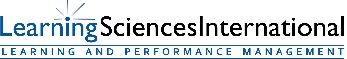 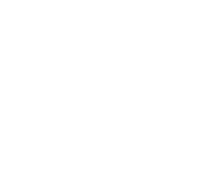 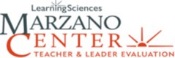 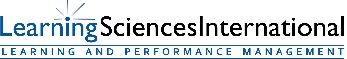 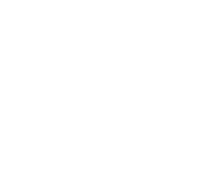 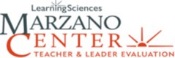 Comprehensive Science 2  – Human Impact© 2013 Learning Sciences International	MarzanoCenter.com	1.877.411.71144.0MORE COMPLEX: Using the Marzano Taxonomy, consider a level of thinking above the level of the goal.Predict what would happen to the land, air, and water as human population increases, with government policies/guidelines in place to protect the Earth’s land, air, and water. 3.0TARGET GOAL: The student will be able to identify the impact that humans have had on Earth such as deforestation, urbanization, desertification, erosion, air and water quality, and changing the flow of water.2.0SIMPLER: Using the Marzano Taxonomy, consider the level of thinking below the level of the goal.I can explain… _____how deforestation and urbanization impact the land_____ how certain farming practices deplete nutrients in soil_____ the impacts to an area if the water flow is altered.I can give specific examples of human and industrial actions that pollute            Land___________________            Air_____________________             Water resources _____________________________I can define: deforestation__________________________                                   Urbanization __________________________                                   Desertification________________________                                   Erosion_______________________________1.0With help from the teacher, the student has partial success with the unit content.